Oberbayern mitgestaltenDie Wasserwirtschaftsämter vertreten den Freistaat Bayern überall dort wo das Wasser in seinen mannigfaltigen Erscheinungsformen und Fragestellungen im Spiel ist. Wasserwirtschaft betreiben heißt: das Wasser als Bestandteil des Naturhaushaltes und als Lebensraum für Tiere und Pflanzen zu schützen, dem Menschen eine verantwortungsvolle Nutzung des Wassers zu ermöglichen und vor den Gefahren des Wassers zu bewahren. Dementsprechend vielfältig strukturiert wird Ihr Arbeitsbereich sein. Wasserwirtschaftsämter übernehmen Bauaufgaben und kümmern sich um die wasserwirtschaftlichen Belange, sei es als Kontrollinstanz oder als Ansprechpartner und Sachverständige für Kommunen, Landratsämter, Ingenieurbüros und sonstige Fachleute. Darüber hinaus stehen sie den Bürger*innen mit Rat und Tat zur Seite.Für die Wasserwirtschaftsämter IngolstadtMünchenWeilheimRosenheimTraunsteinsuchen wir zum 01.05.2022 zur Absolvierung des VorbereitungsdienstesUmwelt- oder Bautechniker*innen (m/w/d)
Im Mai beginnt der 15-monatige Vorbereitungsdienst an einem Wasserwirtschaftsamt im Beamtenverhältnis auf Widerruf.Während des Vorbereitungsdienstes erhalten Sie in interessanten Theorie- und Praxisseminaren Kenntnisse für Ihre zukünftige Tätigkeit am Wasserwirtschaftsamt. Der erfolgreiche Abschluss der Qualifikationsprüfung ermöglicht Ihnen die Übernahme in ein Beamtenverhältnis auf Probe und auf Lebenszeit.Mehr Informationen zum Ablauf des Vorbereitungsdiensts und der Tätigkeit finden Sie hier.Ihre Aufgabenschwerpunkteals Leiter*in einer Fluss- oder Seemeisterstelle übernehmen Sie die Verantwortung für die ökologische Gewässerunterhaltung und für kleinere Bauvorhaben an Gewässernals Leiter*in eines Gewässeraufsichtsbezirks überwachen Sie Wasserschutz- und Überschwemmungsgebiete, Deiche und Dämme, Wasserkraftanlagen, Fischteichen und vieles mehrUnterstützung des Wasserwirtschaftsamts in der Gewässerkunde oder im WasserbauIhr ProfilAbschlussprüfung an einer öffentlichen oder staatlich anerkannten Technikerschule in der Fachrichtung Bautechnik oder Umwelttechnik und mind. qualifizierter HauptschulabschlussErfüllen der beamtenrechtlichen Voraussetzungen (Altersgrenze von 45 Jahren nicht überschritten, gesundheitliche Eignung, Verfassungstreue, deutsche Staatsangehörigkeit oder die eines anderen Mitgliedstaates der Europäischen Union)uneingeschränkte Voraussetzungen und Bereitschaft für Außendiensteinsätzegültige Fahrerlaubnis der Klasse BFähigkeit zum selbstständigen, verantwortungsvollen und zielgerichteten Arbeitensoziale Kompetenz und Teamfähigkeit, Freude am Umgang mit verschiedensten MenschenWir bietennach dem erfolgreichen Ableisten des Vorbereitungsdienstes den Einstieg im Beamtenverhältnis auf Probe in Besoldungsgruppe A8 (mehr Informationen finden Sie unter https://oeffentlicher-dienst.info/)während des Vorbereitungsdienstes den Anwärtergrundbetrag i.H.v. derzeit 1.309,93 €interessante und vielseitige Aufgaben, verantwortungsvolle Tätigkeiten und Einbindung in EntscheidungsprozesseEntwicklungs- und Fortbildungsmöglichkeitenselbständiges Arbeiten in einem leistungsstarken Teameinen sicheren und modernen ArbeitsplatzWork-Life-Balance durch flexible ArbeitszeitmodelleZusatzleistungen wie z.B. vermögenwirksame Leistungen, vergünstigte Tickets für den Personennahverkehr, Ballungsraumzulage für den Verdichtungsraum München, Fahrtkostenzuschuss für Dienststellen in München
Wir freuen uns auf Ihre aussagekräftige Bewerbung (z.B. Anschreiben, Lebenslauf, Technikerzeugnisse mit Noten und ggf. Arbeitszeugnisse) bis zum 06.02.2022 über unser Online-Bewerbungsportal.Auskünfte zum Aufgabenbereich erteilt Ihnen gerne Herr Sappl, Tel. 089/2176-2864.Bei Fragen zum Bewerbungsverfahren steht Ihnen gerne Herr Fiedler unter 089/2176-2560 zur Verfügung.Die Stelle ist teilzeitfähig, sofern durch Job-Sharing die Wahrnehmung der Aufgaben in Vollzeit gesichert ist.Die Regierung von Oberbayern fördert aktiv die Gleichstellung aller Beschäftigten. Wir begrüßen deshalb Bewerbungen von allen Interessierten, unabhängig von deren kultureller und sozialer Herkunft, Alter, Religion, Weltanschauung, Behinderung oder sexueller Identität. Bewerber (m/w/d) mit Schwerbehinderung werden bei gleicher Eignung unter Berücksichtigung aller Umstände des Einzelfalls bevorzugt.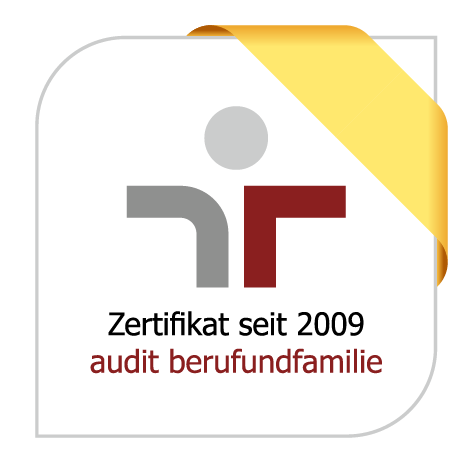 Regierung von Oberbayern	Sachgebiet Z2.1-35Maximilianstraße 3980538 MünchenDatenschutzrechtliche Hinweise nach Art. 13 DSGVO